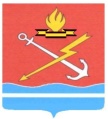 АДМИНИСТРАЦИЯ МУНИЦИПАЛЬНОГО ОБРАЗОВАНИЯ «КИРОВСК» КИРОВСКОГО МУНИЦИПАЛЬНОГО РАЙОНА ЛЕНИНГРАДСКОЙ ОБЛАСТИП О С Т А Н О В Л Е Н И Еот 30 октября 2019 года № 778О внесении изменений в постановление администрации МО «Кировск» от 07 июня 2017 года № 343 «Об утверждении Реестра муниципальных услуг администрации муниципального образования «Кировск» Кировского муниципального района Ленинградской области»В соответствии со статьёй 14 Федерального закона от 06.10.2003 года № 131-ФЗ «Об общих принципах организации местного самоуправления в Российской Федерации», Федеральным законом от 27.07.2010 года № 210-ФЗ «Об организации предоставления государственных и муниципальных услуг», с целью приведения в соответствие с действующим законодательством Российской Федерации и Ленинградской области, п о с т а н о в л я е т:Внести следующие изменения в постановление администрации МО «Кировск» от 07 июня 2017 года № 343 «Об утверждении Реестра муниципальных услуг администрации муниципального образования «Кировск» Кировского муниципального района Ленинградской области» (далее – Постановление): 1.1.  в Разделе 1 «Муниципальные услуги, оказываемые  администрацией МО «Кировск»» приложения к Постановлению строки 10,11 таблицы изложить в следующей редакции соответственно:1.2. дополнить Раздел 1 «Муниципальные услуги, оказываемые  администрацией МО «Кировск»» приложения к Постановлению строками таблицы следующего содержания:2. Настоящее постановление вступает в силу со дня официального опубликования в сетевом издании «Неделя нашего города+» и подлежит размещению на официальном сайте МО «Кировск».Исполняющий обязанностиглавы администрации                                                            О.Н.КротоваРазослано: дело, прокуратура, регистр НПА, ННГ+, сайт10.14Прием заявлений и выдаче документов о согласовании переустройства и (или) перепланировки помещения в многоквартирном доме11.15Прием в эксплуатацию после переустройства и (или) перепланировки помещения в многоквартирном доме46.24Утверждение и выдача схемы расположения земельного участка на кадастровом плане территории47.51Предоставление земельных участков гражданам и крестьянским (фермерским) хозяйствам48.59Заключение соглашения о перераспределении земель и (или) земельных участков49.60Признание граждан  (семей) нуждающимися в жилых помещениях для включении их в состав участников мероприятий по улучшению жилищных условий в рамках реализации жилищных программ50.70Выдача акта освидетельствования проведения основных работ по строительству (реконструкции) объекта индивидуального жилищного строительства с привлечением средств материнского (семейного) капитала51.82Предоставление земельного участка, относящегося к имуществу общего пользования некоммерческой организации, в общую долевую собственность бесплатно52.83Предоставление земельных участков гражданам членам садоводческих или огороднических некоммерческих товариществ в собственность бесплатно53.92Внесение в реестр сведений о создании места (площадки) накопления твердых коммунальных отходов54.94 Установление публичного сервитута в отношении земельного участка и (или) земель, находящихся в муниципальной собственности, а также в отношении расположенных на территории муниципального образования «Кировск» Кировского муниципального района Ленинградской области земельного участка и (или) земель, государственная собственность на которые не разграничена, для их использования в целях, предусмотренных статьей 39.37 Земельного кодекса Российской Федерации